23 февраля – День Защитника Отечества. В этот день библиотека с. Верх-Нарым  поздравила в Онлайн – виде в группе «МБУК «МЦРБ» Библиотека с. Верх-Нарым» всех мужчин с праздником.В поздравлении использовался открытка –поздравление, историческая справка о создании праздника и поздравление песней «Офицеры» из к.ф «Офицеры»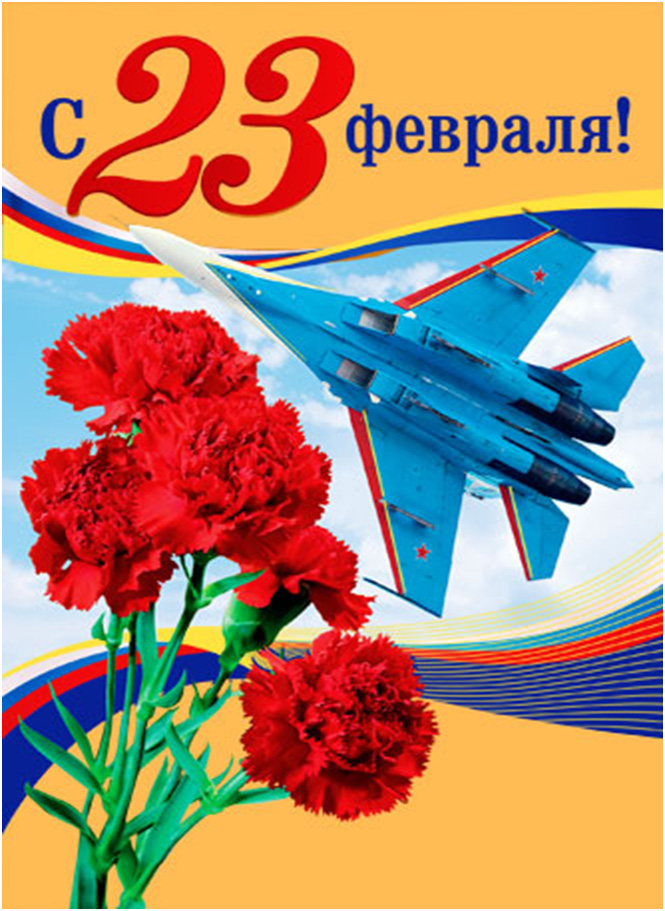 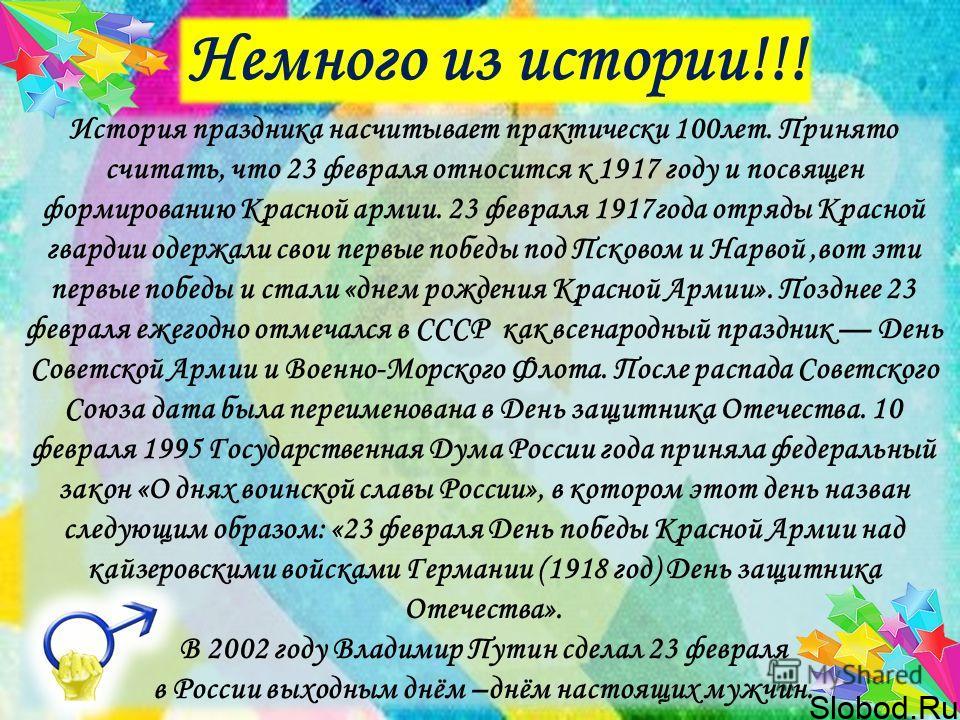 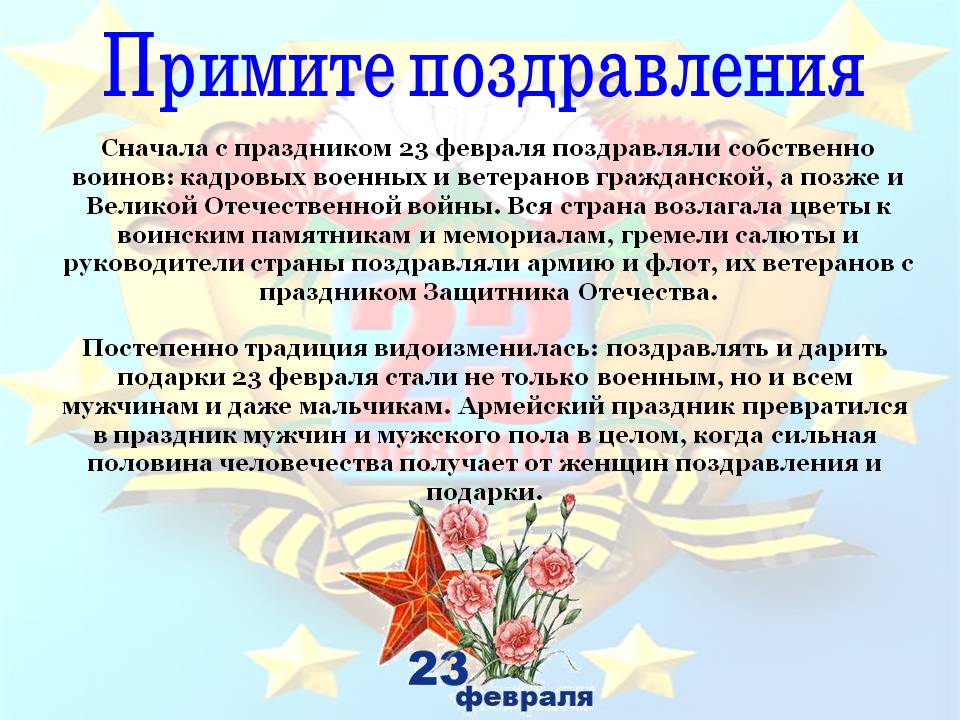 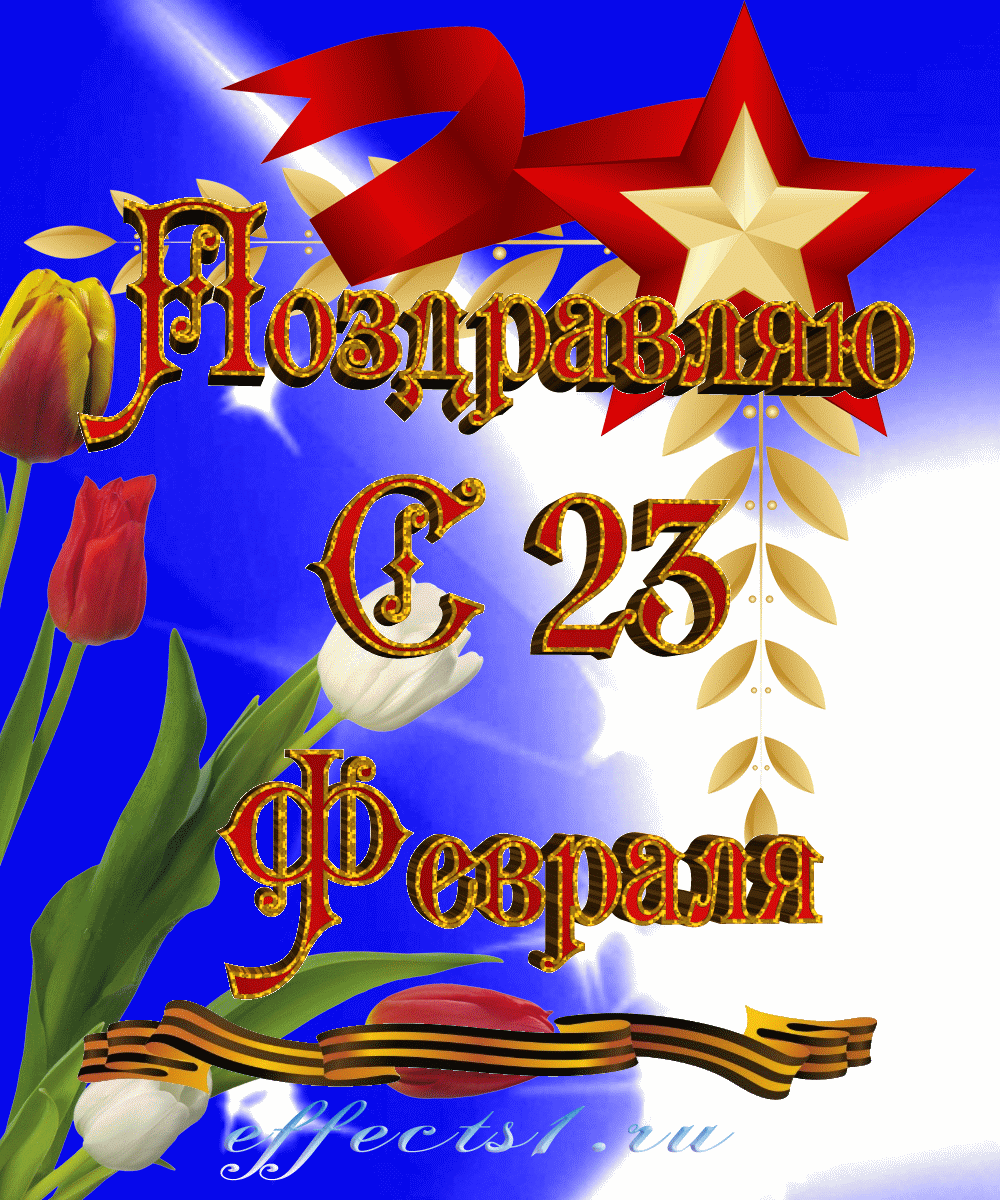 